Beste ouders en sloebertjes 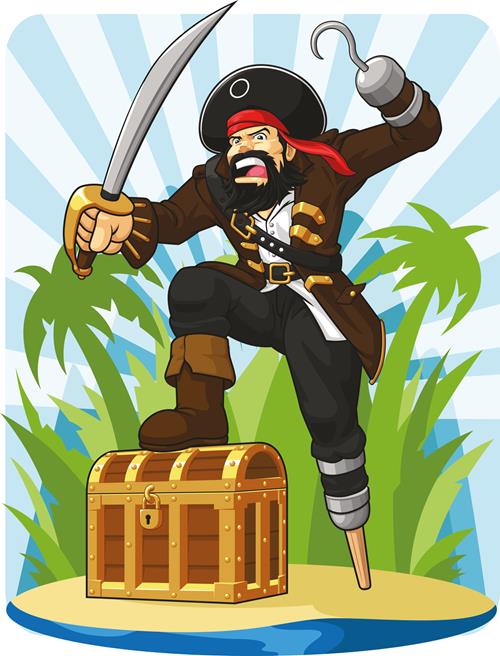 Zoals jullie weten gaat ons sloeberweekend door in het weekend van 24-26 maart. Sloeberweekend houdt in dat we met de sloebers vanaf vrijdagavond tot en met zondagmiddag op verplaatsing spelletjes gaan spelen. 
Om ervoor te zorgen dat wij ons volledig kunnen focussen op onze sloebertjes en toch hun hongerige maagjes kunnen vullen nemen we een fantastische kookploeg mee bestaande uit leiding van andere afdelingen van onze Chiro.We staan op om 8u, om 8u 30 is er ontbijt. Om 9u 30 start onze activiteit tot 17u. Rond de middag eten we warm en ‘s avonds eten we een boterham om 18u. Daarna doen we nog een klein avondspel. Om 20u30 is het bedtijd en om 21u zijn alle snaveltjes toe.Ons weekend staat volledig in het teken van ‘de verborgen Schat van de Leeuwpiraat aan de dender!’. De scouts van Denderleeuw slaagt er maar niet in deze schat te vinden en vragen ons om hulp in hun zoektocht.We zullen gedurende het weekend dan ook heel wat opdrachten en speurwerk moeten doen om te weten waar de schat verborgen ligt…Mocht je thuis een verkleedpak hebben in dit thema dan mag je dat zeker al aantrekken voor het vertrek op vrijdag. Het zal ons helpen om onopgemerkt tot dicht bij de schat te komen…Praktisch:We verwachten jullie op 24 maart om 17u 30 aan de scoutslokalen van Denderleeuw (Walleken 14, 9470 Denderleeuw).De sloebertjes mogen zondagochtend 26 maart afgehaald worden aan Walleken 14, 9470 Denderleeuw vanaf 11u.Wat heb je nodig?Inschrijven:Om je zoon/dochter in te schrijven graag een berichtje sturen naar leider Viktor (0478 18 12 03) met de naam van jullie sloeber en eventuele allergieën of noodzakelijke weetjes voor de leiding. De sloeber is pas ingeschreven wanneer u een antwoord hebt gekregen op uw bericht. Gelieve ook op voorhand het inschrijvingsgeld (€35) te storten op volgend rekeningnummer BE 18 7340 4188 0565 met in de mededeling de naam van het kind.Inschrijven is enkel mogelijk voor een volledig weekend.Wij kijken er enorm hard naar uit en willen die schat absoluut vinden met jullie! Hopelijk jullie ook? Zet alvast jullie beste speurneus op zodat we die scouts daar eens laten zien wat voor een super team we zijn! Groetjes van jullie sloeberleidingEline, Hanne, Emma, Victor, Motte en Viktor Slaapmatje/veldbed SlaapzakKussen Knuffel PyjamaTandenborstel en tandpastaKam ZeepZakdoekenHanddoek en washandjeOndergoedKousen (+reserve)Extra paar schoenenChirokleren Lange broek/joggingWarme pull Regenjas Bestek Keukenhanddoek Bord/gamelBeker Kids ID in gesloten omslag af te geven aan de leiding voor vertrekEventueel medicatie